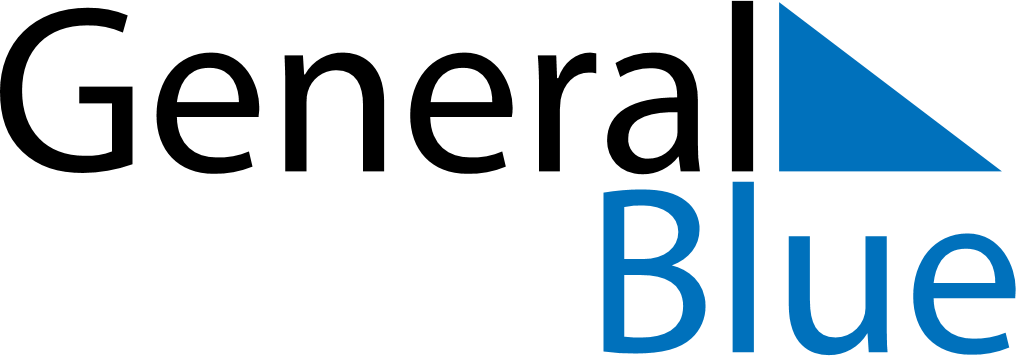 Weekly CalendarApril 17, 2023 - April 23, 2023MondayApr 17TuesdayApr 18WednesdayApr 19ThursdayApr 20FridayApr 21SaturdayApr 22SundayApr 23